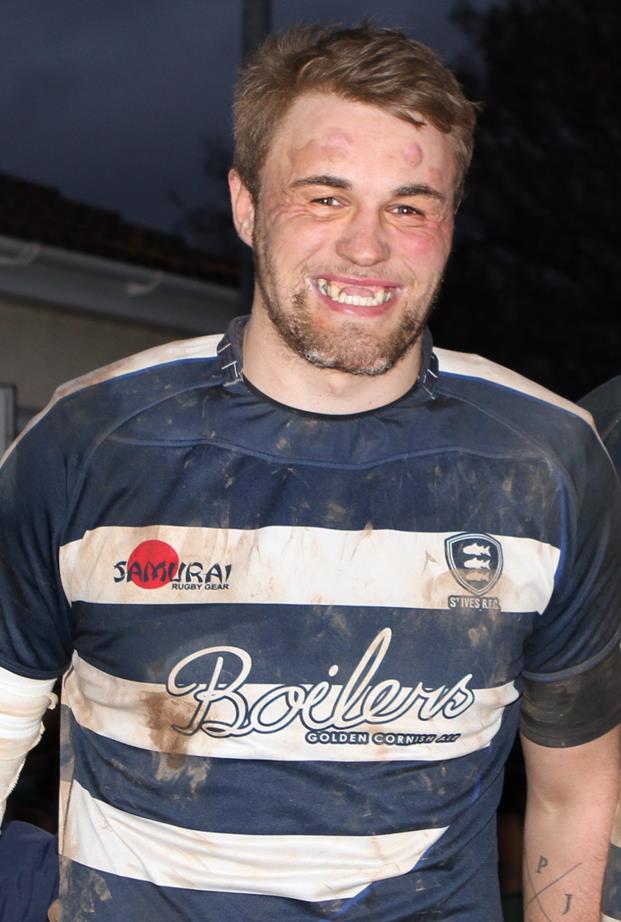 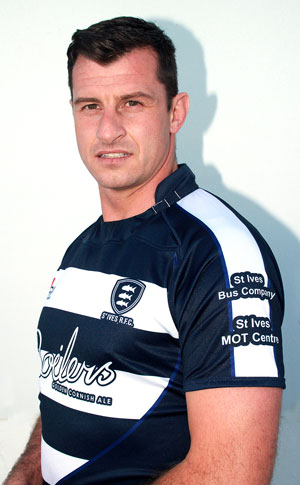 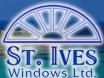 Previous results in the Tribute Cornwall & Devon league28th November 2015:- Pirates Amateurs 0 : 30 St Ives15th September 2012:- St Ives 44 : 14 Pirates Amateurs PosTeamPdWDLFFAADiffTBLBPts1Bude211812776776223223553172932St Ives (SW)201703692692225225467132783Withycombe181503612612165165447112734Plymstock Albion Oaks20132554954925125129891665Falmouth2012264574573713718651586Pirates Amateurs16110539839826026013871537Plymouth Argaum20101941041027427413674538Paignton1710163093092842842531479Bodmin207013242242464464-222233310Hayle216114256256549549-293233111Honiton204016287287475475-188242212Tavistock194015240240619619-379332213Exeter Saracens203017317317805805-488511814Newquay Hornets181017135135715715-580032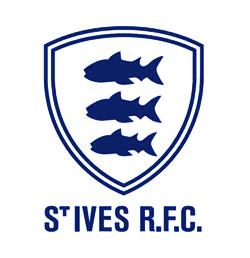 